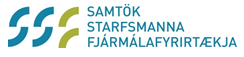 	Trúnaðarmannanámskeið I-II Hótel Hamar13. – 14. mars 2024 Staðfesting á þátttökuNafn:	KennitalaBankanúmer: 	deild:Aðsetur  	NetfangVinnusími:	GSMTalaðu fyrst við yfirmann þinn áður en þú ákveður þátttöku og fáðu samþykki.Samþykki yfirmanns:Staður og dagsetning:  ____________________Undirskrift trúnaðarmannsUndirskrift yfirmannsSSF greiðir kostnaðinn við námskeiðið, uppihald meðan á námskeiðinu stendur og ferðir eftir gildandi reglum sem lesa má efst á kostnaðarskýrslunni.Vinsamlegast sendið staðfestinguna sem fyrst, eigi síðar en 29.febrúar 2024 á netfangið margret@ssf.is   Eftirfarandi atriði óska ég eftir að farið verði í á námskeiðinu: